SWPPP Review Checklist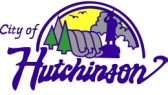 Project Name:							Address:					Reviewer:							Review Date:   					Plan Sheets 	Location and type of all temporary and permanent ESC devices 	Identify surface waters and wetlands within one mile that will receive runoff from the site (vicinity map)	Standard specifications	Estimated quantities of BMPs Site Map	Pre-construction grades	Soil types 	Direction of flow within the project limits post construction	Final grades	Locations that are to be disturbed and to be protected	Construction areas to be phased to reduce the period of exposed soils and associated buffers	Location of stored hazardous materials such as oil, gasoline, paints, etc.	Temporary sediment basins when 5 acres or more of disturbed area will drain to a point 	Utility plan including location of ponds and inlets to be protected	Right-of-way, easements, and construction limits  Steep slopes (>3:1 H:V)SWPPP 	Erosion Control installer certification	Erosion Control inspector certification	SWPPP design certification	Inspection requirements and their associated frequencies	Stabilization of all soils within 7 days of work in an area ceasing 	Dewatering issues when a project will require dewatering and how it will be managed	Project location	Existing conditions: area of site, soil types, etc.	Project description	Project sequencing	Maintenance requirements associated with ESC BMP’s	SWPPP changes or revisions  BMP design factors, i.e. precipitation info, run-on & run-off characteristics, soil particle sizes, etc.	Soil compaction management methods  Permanent SW maintenance plan	Chemical treatments  Infeasibility documentation	TMDL requirements identified   50 foot buffer within 50 feet of a surface waterPermanent Treatment BMP	Identify person responsible for long-term operation and maintenance of the permanent stormwater management system	Treatment type and design specifications	Drainage report for pre and post construction including curve numbers and impervious areas	Pre-existing site condition calculations for 2, 10, and 100 year events	Proposed site conditions calculations for 2, 10, and 100 year events	Proper sizing for water quality requirements including TSS and TP	Proper sizing for 100 year event	Elevations associated with pond, inlets, outlets, NWL, HWL, bottomTemporary Erosion Control	Erosion control blanket 	Alternative erosion practices used i.e. hydraulic soil stabilizers	Riprap locations or pipe outlet stabilization for energy dissipation	Temporary seed	Temporary down drains	Diversion berm	Horizontal slope grading (cat tracking)	Ditch or concentrated flow stabilizationTemporary Sediment Control	Down gradient perimeter sediment control 	Temporary sediment ponds or traps	Ditch checks and type to be used	Vehicle entrances and tracking BMP locations	Street sweeping 	Inlet protection 	Flotation silt curtain	Sediment matPermanent Erosion Control	Seed mixture or sod	Mulch and application method	Erosion control blanket	Compost	Turf reinforcement mat	Stabilization at pipe outlets Project Areas (acres)		 Disturbed area		 Existing impervious area		 New impervious area		 Added impervious areaComments